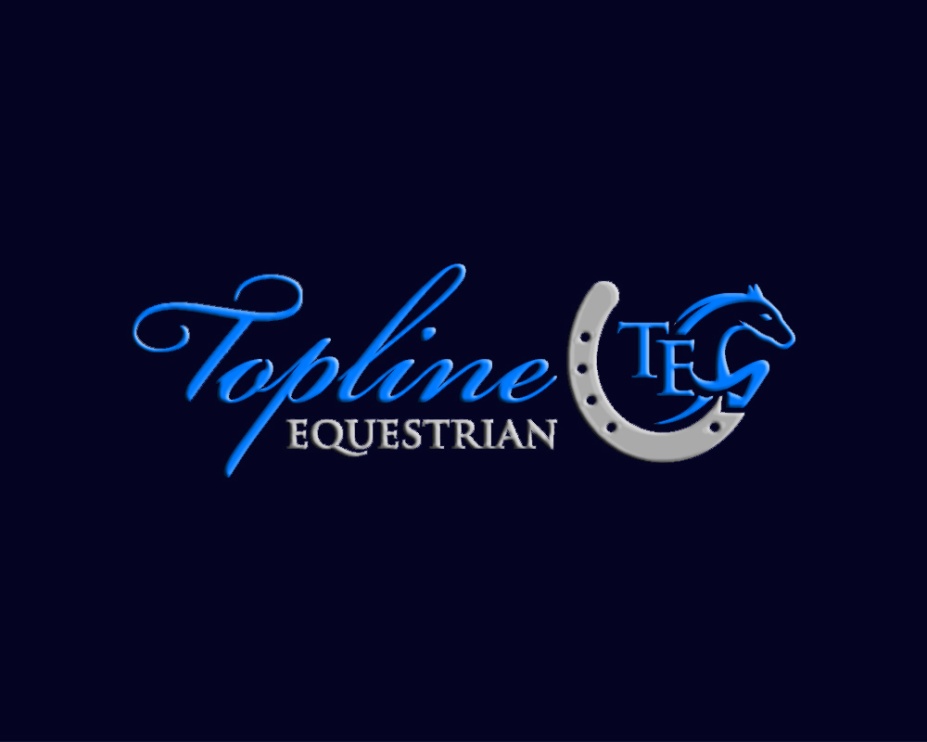 2018 “All about Horses” Camp Registration SheetDate: ____________________Week(s) enrolling (please circle): Open: 		May 28-June 1	June 25-29		July 30-August 3Current student: 	July 9-13 (older)		July 23-27 (younger)Child name:	____________________________Age:		____________________________Grade:	____________________________Parent(s):	___________________________________________Contact info: ___________________________________________		___________________________________________Email address: __________________________________________Emergency contact: ______________________________________Known allergies: _________________________________________Riding experience: _______________________________________Special notes (if needed): __________________________________How did you hear about us? ________________________________*Please mail completed form, along with either payment in full (to receive discount) or $150 deposit, to: Jennifer Cole Carr at 150 Hillsborough Lane, Lenoir City TN 37772. Payment may also be made via PayPal to HorseL01@aol.com.
Remainder is due 1 month before first day of camp or by June 1 (whichever is earlier).**PLEASE ALSO EMAIL FORM TO HORSEL01@AOL.COM TO ENSURE IT IS RECEIVED AND THAT SPACE IS AVAILABLE IN THE REQUESTED WEEK.*